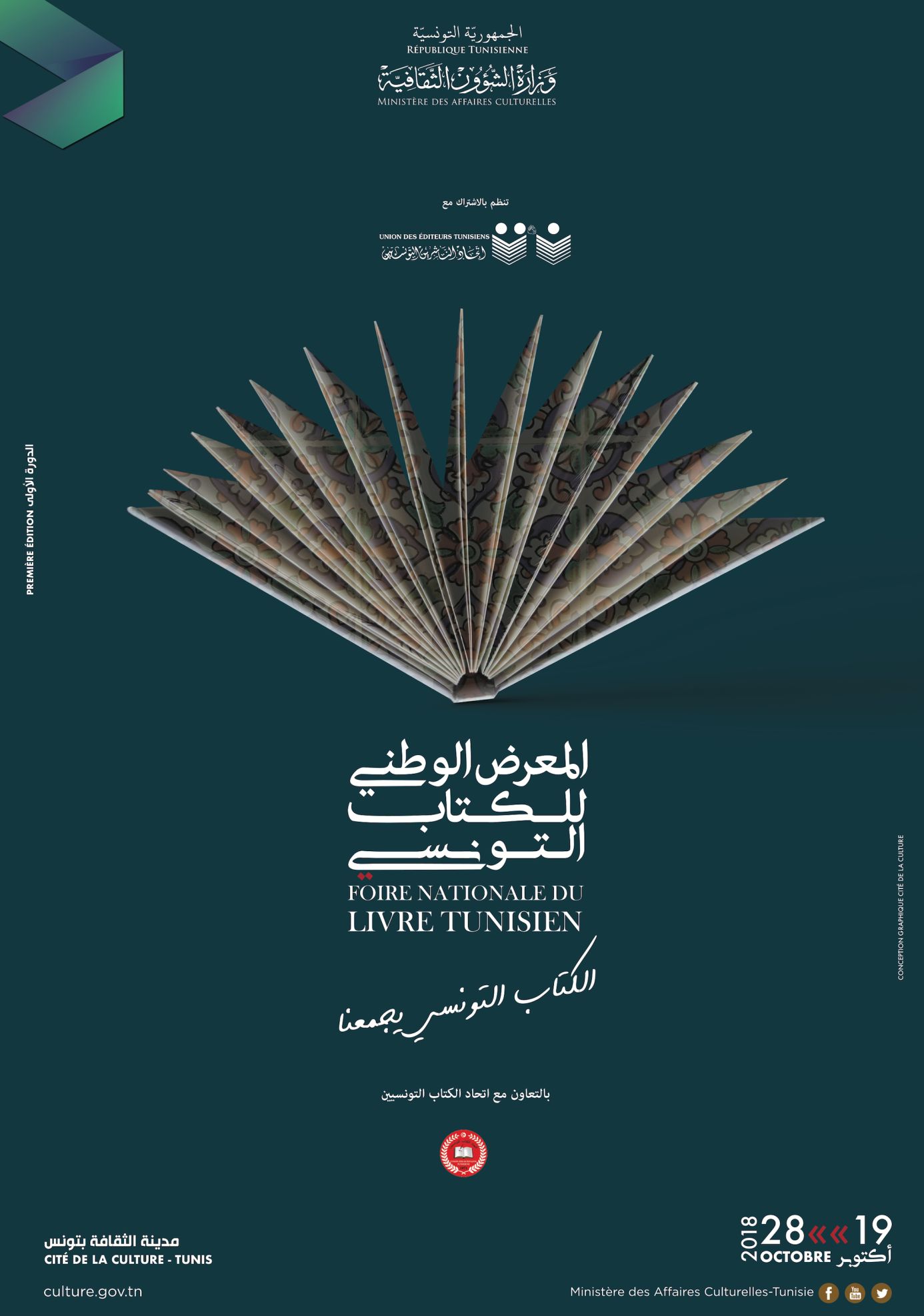 المعرض الوطني للكتاب التونسي(الدورة الأولى: تونس - مدينة الثقافة – من 19 إلى 28 أكتوبر 2018)+++++شعار الدورة الأولى للمعرض:الكتاب التونسي يجمعناالمعرض الوطني للكتاب التونسي" معرض وطني تنظمه وزارة الشؤون الثقافية بالشراكة مع إتحاد الناشرين التونسيين وباقتراح منه، وبالتعاون مع اتحاد الكتاب التونسيين بمدينة الثقافة في تونس العاصمة. تأسس ضمن الاحتفاء بسنة 2018 سنة وطنية للكتاب وتعتبر دورته الأولى (من 19 إلى 28 أكتوبر 2018) إحدى المحطات البارزة في احتفالية تدشين مدينة الثقافة التي انطلقت في 21 مارس 2018. واختير لهذه الدورة التأسيسية شعار "الكتاب التونسي يجمعنا". فهو معرض لكل الناشرين والكتاب التونسيين، في نطاق نظام داخلي يمكن الحصول عليه رقميا أو لدى إدارة المعرض.خصصت للعرض مساحة بهو مدينة الثقافة في الطابق الأول وفضاء الطابق الأرضي، معدة لاحتضان الأجنحة. ويكون البيع بتخفيضات هامة على السعر الحقيقي المثبت على الغلاف. ويخصص جناح للإدارة العامة للكتاب للتعريف بكتب وكتاب تونسيين قد لا يتسنى لهم الحضور في أجنحة العارضين.عدد العارضين: 70 عدد الأجنحة: 60 عدد العناوين المعروضة: 5000عدد النسخ المتوفرة: 500 000عدد الزوار المتوقع: 100 000 البرنامج الثقافيالنــــــــــــــــــــدواتندوة رقم 1: رهانات القصّة القصيرة في تونسإدارة النشاط: الأستاذ محمد القاضيالمشاركون: فتحي بن معمّر / أحمد السماوي / علي العبّاسي / أحمد ممّو ندوة رقم 2: الكتاب الموّجه للطفل في تونس: إبداعا وصناعة إدارة النشاط: محمد آيت ميهوب المشاركون: فاطمة الأخضر / محمد البدوي /  وفاء ثابت المزغني / ميزوني بنّاني ندوة رقم 3: دعم الكتاب التونسي بين الموجود والمنشود إدارة النشاط: المنصف الشابي المشاركون: المنصف بن عياد / مراد خليفة / محمد صالح معالج / عبد الوهاب الدخلي ندوة رقم 4: السينما والأدب إدارة النشاط: هشام بن عمارالمشاركون: كمال بن وناس / سنية الشامخي / أحمد القاسمي / خميس الخياطي ندوة رقم 5: الكتاب التونسي بين النشر الورقي والنشر الرقمي إدارة النشاط: محمد سعد برغل المشاركون: المنصف الوهايبي / المولدي فروج / محمد الجمني / الشاذلي بن زويتين ندوة رقم 6: يوم مهني للناشرين التونسيين إدارة النشاط: محمد صالح المعالج المشاركون: متدخلون من أهل مهنة النشر مع مداخلة اتحاد الكتاب التونسيين ومداخلة مدير عام المؤسسة التونسية لحقوق المؤلف والحقوق المجاورةندوة رقم 7: ثقافة القراءة إدارة النشاط: إلياس الرابحي المشاركون: العربي الشرعبي / سالم بن حسين / أحمد خواجة / محمّد الميّ / ماهر بوصبّاط ندوة رقم 8: ترجمة الكتاب التونسي: من ولمن؟ إدارة النشاط: آدم فتحي المشاركون: محمد علي اليوسفي / أحمد الصمعي / أيمن حسن / جمال الجلاصي ندوة رقم 9: الكتاب العلمي بين الفضاء الجامعي والفضاء العام إدارة النشاط: الطاهر بن قيزة المشاركون: عبد السلام العيساوي / هاجر بن ادريس / منجي البورقو / محمد صالح القادري ++++++++++++++++++++++++++++++++مجالس الكتابالبرنامج المفصلمجالس الكتاب 1 : تاريخ وحضارة ( 19 أكتوبر 2018، س 15 و 30 د – قاعة صوفي القلي)  تنشيط سامي ابراهم +  محمد حسين فنطر+ غفران الحسايني مجالس الكتاب 2 : القصة القصيرة  ( 20 أكتوبر 2018، س 15 و 30 د – قاعة صوفي القلي) تنشيط يوسف عبد العاطي + توفيق العلوي +  رضا بن صالحمجالس الكتاب 3 : السيرة الذاتية ( 21 أكتوبر 2018، س 15 و 30 د – قاعة صوفي القلي) تنشيط كمال الرياحي + حمادي صمود+ شكري مبخوت  مجالس الكتاب 4: النقد الأدبي والفني ( 22 أكتوبر 2018، س 15 و 30 د – قاعة صوفي القلي)  تنشيط هشام الريفي +  سمير بشة+  مصطفى الكيلاني مجالس الكتاب 5: الشعر ( 23 أكتوبر 2018، س 15 و 30 د – قاعة صوفي القلي)تنشيط بلال المسعودي + سليم دولة + يوسف رزوقةمجالس الكتاب 6: الفكر السياسي ( 24 أكتوبر 2018، س 15 و 30 د – قاعة صوفي القلي)تنشيط سفيان بن فرحات+ فوزية الشرفي     + رفيق بوخريص مجالس الكتاب 7 : على هامش الأجناس / الإعلام والأدب ( 25 أكتوبر 2018، س 15 و 30 د – قاعة صوفي القلي)تنشيط الناجي البغوري +  ناجي الزعيري + محمد المعمري مجالس الكتاب 8 : الرواية ( 26 أكتوبر 2018، س 15 و 30 د – قاعة صوفي القلي)تنشيط نورالدين بالطيب +  شادية القاسمي +   محمد بوحوش مجالس الكتاب 9 : الكتاب المكتوب بالفرنسية ( 27 أكتوبر 2018، س 15 و 30 د – قاعة صوفي القلي)تنشيط حبيب فلفول + أحمد محفوظ  + أمير الفهري  مجالس الكتاب 10  : المقال ( 28 أكتوبر 2018، س 15 و 30 د – قاعة صوفي القلي)تنشيط نورالدين بن جلبان  +  عادل خضر+ عبد الحليم مسعودي  جوائز المعرض الوطني للكتاب التونسيالدورة الأولى(19-28 أكتوبر 2018)تشجيعا للإنتاج الفكري والإبداعي في بلادنا ترصد الهيئة المديرة للمعرض الوطني للكتاب التونسي في الدورة التأسيسية للمعرض (19-28 أكتوبر 2018) 4 جوائز:جائزة المعرض الوطني للكتاب التونسي الإبداعي وقيمتها خمسة آلاف دينار (10 آلاف بعد التعديل)جائزة المعرض الوطني للكتاب التونسي الفكري وقيمتها خمسة آلاف دينار (10 آلاف بعد التعديل) جائزة المعرض الوطني للكتاب التونسي الموجه للطفل وقيمتها خمسة آلاف دينار (10 آلاف بعد التعديل) جائزة المعرض الوطني للكتاب التونسي المترجم وقيمتها خمسة آلاف دينار (10 آلاف بعد التعديل)  وتجدر الإشارة إلى أن عبارة "الكتاب التونسي المترجم" تشمل الكتاب المكتوب باللسان العربي والمنقول إلى لغة أخرى أو الكتاب التونسي المعرب من لغة أخرى كتب فيها النص الأصلي.حفل الافتتاحالجمعة 19 أكتوبر 2018، الساعة 10.00 صباحاالتكريماتعمّار شعابنية (28 جويلية 1950 بالمتلوي)فوزية العلوي ( 1957 بالقصرين)مسعودة أبو بكر (( 19 فبراير 1954 بصفاقس)عبد الواحد براهم ( 5 أوت 1933 ببنزرت)حفل توزيع الجوائزالسبت 27 أكتوبر 2018، الساعة 19.00 البرنامج الثقافي التنشيطيتوقيع الكتب(يوميا على الساعة الخامسة بعد الزوال أو بين س14 و س 15)بالتنسيق مع الناشرين والكتابورشات وعروض (بالتنسيق والتعاون مع مدينة الثقافة ووحداتها الثقافية): الورشات: ورشة مسرح العرائس،ورشة الشريط الكرتوني Bande dessinéeورشة فنون الخزف،ورشة المسرح،ورشة السينما،ورشة الخطّ العربي.ورشة الشعر الشعبي العروض الفنيّة:عزف فردي موسيقي،عروض سينمائية،عروض Réalités augmentées عرض الرقص المعاصر،عرض مسرح العرائس.+ برنامج سينمائي خاص "الكتاب والسينما" (بالتعاون مع المركز الوطني للسينما والصورة – السينيماتيك / برنامج مهدى لروح الطاهر شريعة رجل الأدب والسينما ): ندوة "الأدب والسينما" + عرض ونقاش شريطين تونسين من كتابين تونسين + عرض شريطين عالميين متعلقين بالكتاب والقراءة: شريط وثائقي Biblioburro وشريط طويل Fahrenheit 451 . حصص استضافة استضافة شخصيات بارزة في مجالات مختلفة (تمثيل، غناء، رياضة، إلخ.) للتعبير على اهتمامها بالكتاب عامة والكتاب التونسي خاصة, وهو ما اقترح برمجته وتغطيته إعلاميا مع إمضاءات الكتب. برامج جمعياتية مصاحبة للمعرض+++ الملتقى الثامن للتعبيرات الثقافية والفنية عن المتوسطية (19-21 أكتوبر 2018)، تنظمه جمعية الثقافة والفنون المتوسطية بالتعاون مع معهد تونس للترجمة بقاعة الندوات للمعهد.+++ "ليلة المتوسط" (20 أكتوبر 2018)، تنظمه جمعية "المسائل والمفاهيم المستقبلية" بقاعة صوفي القلي.+++ حصة تقديم ونقاش لموقع الواب الخاص بالأدب التونسي (إشراف الأستاذين: شعبان الحرباوي وكمال بن وناس). الشراكات الإعلامية والاتصاليةPartenaires médias 1 - مؤسسة التلفزة التونسية2 - مؤسسة الإذاعة التونسية3 - إذاعة موزاييك أف, أم 4 - إذاعة جوهرة أف, أم5 - بوابة تونيفزيون ... الممولونSponsors 1 – STB   2 – COTUSAL  3 – SIPHAT  4 – SNTRI  5 – Tunisie Télécom  6 – البريد التونسي اليوم س الجمعة 19السبت 20الأحد 21الاثنين 22الثلاثاء 23الأربعاء 24الخميس 25  الجمعة 26السبت 27الأحد 28 س 10الافتتاح الرسميندوة رقم 1: ندوة رقم 2: ندوة رقم 3: ندوة رقم 4:ندوة رقم 5:ندوة رقم 6:يوم مهني ندوة رقم 7:ندوة رقم 8:ندوة رقم 9:س 13تنشيطتنشيطتنشيطتنشيطتنشيطتنشيطتنشيطتنشيطتنشيطتنشيطس 15 و 30مجالس الكتاب 1 " مجالس الكتاب 2  مجالس الكتاب 3 مجالس الكتاب 4مجالس الكتاب 5مجالس الكتاب 6 مجالس الكتاب 7 مجالس الكتاب 8 مجالس الكتاب 9  مجالس الكتاب 10  ++++اختتام أعمال الورشاتس 17إمضاءات ونشاطات أخرى إمضاءات ونشاطات أخرىإمضاءات ونشاطات أخرىإمضاءات ونشاطات أخرىإمضاءات ونشاطات أخرىإمضاءات ونشاطات أخرىإمضاءات ونشاطات أخرىإمضاءات ونشاطات أخرىإمضاءات ونشاطات أخرى+ حفل توزيع الجوائز اختتام المعرضحفل الافتتاححفل الافتتاحتدشين المعرض10.00تكريم شخصيات أدبية وطنية 10.30حفل استقبال11.00حفل الافتتاححفل الافتتاحتلاوة تقرير أولي10.00حفل توزيع الجوائز10.30حفل استقبال12.00